DATE: DEC. 14, 2021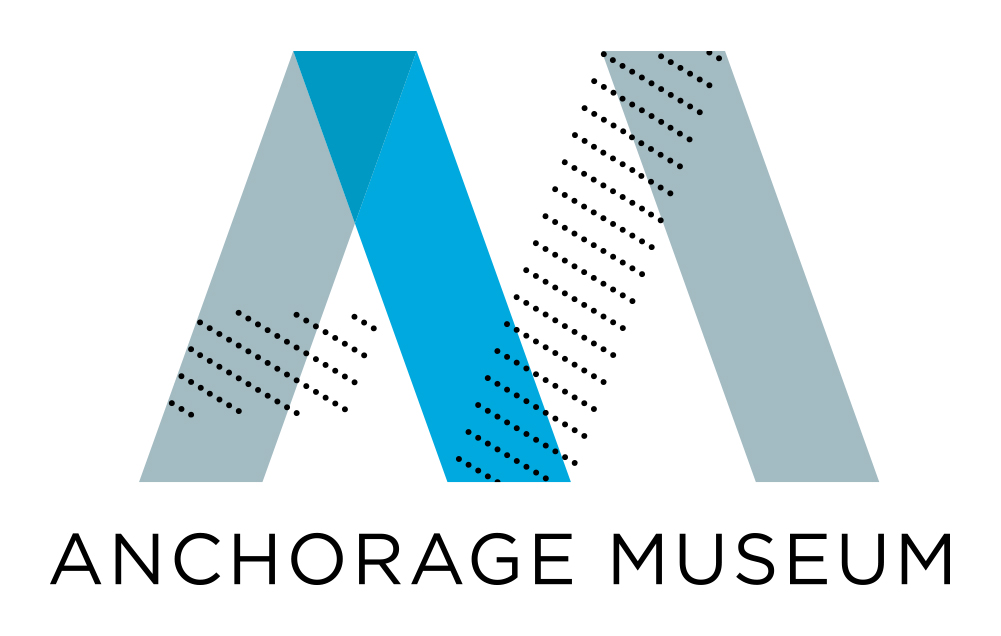 ANCHORAGE MUSEUM 2022 JANUARY-FEBRUARY PROGRAMS & EXHIBITIONS SCHEDULE*Media Contact: Zakiya McCummings, 907-929-9227, mpr@anchoragemuseum.orgFor images, email mpr@anchoragemuseum.org or call 907-929-9227.*Information provided below is subject to change. To confirm details and dates, call the museum’s marketing and public relations department at 907-929-9227.NEWS										Page   1JANUARY EVENTS								Page   3FEBRUARY EVENTS								Page	4PARTNER PROGRAMS							Page	6THOMAS PLANETARIUM							Page	6CURRENT EXHIBITIONS 							Page	8PERMANENT EXHIBITIONS							Page	9VISITOR INFORMATION/MUSEUM HOURS				Page	10NEWSPolar Nights: Friday After Hours  The Anchorage Museum is open until 9 p.m. Fridays, October through April. General admission rates apply except for First Fridays when admission is free 6-9 p.m. Roam galleries, socialize or enjoy spaces in solitude. Special programming may include films, live or recorded music, games, topical curated conversations and more. Visit our calendar for details.$5 Third Thursdays  Visit the museum for $5 on the third Thursday of the month October through April. Visit Paola Pivi, Lies, Lies, Lies
Paola Pivi’s Lies, Lies, Lies is a multimedia installation composed of dozens of television screens and a sound system, reflecting on the ways we take in information and media. Visitors experience the artwork by entering a structure where they are surrounded by screens on all sides, above and below, and a barrage of images on every screen. The “lies” range from the silly to the obvious, including historical lies of political relevance.North x North and The Arctic Encounter collaborate for spring 2022 conventionThe Anchorage Museum hosts North x North April 6-9, 2022, in collaboration with Arctic Encounter, which convenes April 7-8 in Downtown Anchorage. Both connect people worldwide for creative and expert conversations on the Arctic, climate, and Northern topics.North x North and Arctic Encounter elevate voices and spotlight important topics in the Far North. Arctic Encounter happens at the Dena’ina Center. North x North happens at the Anchorage Museum and throughout downtown. Additional announcements forthcoming.Chatter Marks podcast explores how mapping affects perspectiveAvailable for streaming and download on Apple Podcasts, Spotify, and moreArtists Stuart Hyatt, Dan Mills and Christina Seely join host Cody Liska for the Anchorage Museum podcast Chatter Marks to discuss how maps affect our perspective and understanding of our place in the world. Sound artist Hyatt uses sound to understand our relationship with the natural world. Mills uses maps in paintings and collages as a way to explore historical and current events. Seely uses photography to reveal the complexities of both built and natural global systems. All three artists are featured in the exhibition Counter Cartographies: Living the Land, which challenges conventional understanding of maps.It Will Not Be The Same, But It Might Be Beautiful now on view on the museum façadeA video projection titled It Will Not Be The Same, But It Might Be Beautiful by artist and researcher Nina Elder investigates change by focusing on objects that have been exhausted through use and transformed over time. The video component of this project, produced by Michael Conti, is a 3-channel installation centering around puzzle stones, rocks that have been shattered by rapid temperature shifts and retreating glaciers.Human hands collect and try to fit together broken stones as if they are puzzle pieces from the landscape in this video that meditates on environmental change, wonder and resilience. On view sunset to midnight through Sunday, Jan. 31. This work was made possible through the support of the Speranza Foundation and the National Performance Network.Museum Activity Boxes s - Community Supported Education$25 with kit pick-up; $37 with shipped kit. Register by Monday, Jan. 24Bring home the activity box that offers hours of hands-on and virtual learning activities for toddlers and youth. This portable kit is full of community-sourced materials, ideas and resources for hands-on fun, learning and imaginative play. Explore themes related to Alaska and the North through hands-on making, experiments, community profiles, and readings. Build an interactive museum experience at home every month while learning remotely and using STEAM (Science, Technology, Engineering, Art, Math) skills. Anchorage Museum activity boxes deliver portable Northern-themed projects, activities and inspiration.Home is the theme of January’s activity box, in collaboration with Anchorage Park Foundation. Consider what home means to you through activities that help highlight what's distinct about our place, and examine what's needed to make a place a home.Registration for spring 2022 Teen Climate Communicators now open4-5:30 p.m. Wednesdays, Feb. 2 – May 4 online and in person at Seed LabThis spring, students grade 9-12 are invited to participate in activities and conversations around past, present, and future relationships between people and the land. Join the Anchorage Museum’s Teen Climate Communicators and learn how climate change affects Alaska’s diverse landscapes by engaging with museum and community experts around the history, science, and cultures of our lands. Free to join. Applications due Friday, Jan. 26 at 11:59 p.m. 
Free Admission Day, sponsored by the Alaska Black Chamber of Commerce
10 a.m. to 6 p.m. Saturday, Feb. 5 
Admission is free thanks to the generous sponsorship of Alaska Black Chamber of Commerce. Visit with and learn about black-owned businesses in Alaska, check out the exhibition “Black Lives in Alaska: Journey, Justice, Joy,” and celebrate Black History Month. 

JANUARY EVENTSBank of America Museums on UsNoon to 6 p.m. Sunday, Jan. 2Bank of America cardholders enjoy one free museum admission on the first weekend of the month with BoA credit or debit card and photo ID. Special exhibition fees still apply. BoA cardholders also receive a 10% discount on purchases at the Anchorage Museum Store on this day. No other discounts apply.Museum Member Exclusive: Close Looking and a Beverage presents Amalie Atkins5:30-6:30 p.m. Thursday, Jan. 13 Online via ZoomAmalie Atkins, a Saskatchewan-based artist, with work in the exhibition “Counter Cartographies: Living the Land”, creates intimate, cinematic worlds through a blend of 16 mm films, performance, textiles, installations and analog photography. Gather with others over Zoom to make a creative cocktail, sample artisan cheeses and learn about Atkins' practice and films. Optional cheese kit $16, available at Fromagios Artisan Cheese. Beverage recipes include non-alcoholic options. ABOUT THE PROGRAMClose Looking and a Beverage pairs artworks and exhibitions with creative beverages, offering history and context around Anchorage Museum objects. Free for Museum Insider, Family Insider and VIP level members; Registration required.Curatorial Contexts: “Stations”6-7 p.m. Friday, Jan. 14 West Wing, Second Floor, Arctic GalleryStations is a large sculptural installation by musician-scientist Stuart Hyatt that maps land through sound and seismic data. The centerpiece sculpture incorporates a fully-equipped, 2000-pound environmental monitoring station on loan from the Incorporated Research Institutions for Seismology (IRIS) Consortium. The installation takes its name from the EarthScope Transportable Array, a dense network of 280 state-of-the-art seismic monitoring stations spread throughout Alaska and Western Canada. Ryan Bierma, Deployment Coordinator & Field Operations Manager IRIS USArray Alaska Operations Center, joins the Anchorage Museum for a gallery walk-through and discussion. Included with admission; limited capacity. Meet at the ConocoPhillips Arctic Gallery on the second floor.Exploring Black History & Culture Beyond Black History MonthNoon to 1:30 p.m. Thursday, Jan. 20  Online via Facebook LiveAnchorage Public Library has many resources for learning about the lives and experiences of Black Americans throughout history. Join librarians Keelin Baughman, Red Coffey, Jon Ebron, Rayette Sterling, and other community members for a conversation about works by Black creators available through your public library. Moderated by Anchorage Public Library Community Engagement Librarian Meneka Thiru. Free; registration requiredUrban Harvest: Ice fishing on Sand LakeNoon to 2 p.m. Sunday, Jan. 23 Sand LakeGather on the frozen surface of Sand Lake for a lesson in ice fishing from Alaska Lakes Guide Service. Learn how to safely choose your fishing spot, cut holes and bait hooks. Then, cast your line over an open hole and learn with other beginners how to harvest fish in deep winter. Catching fish is likely but never guaranteed; participants can take home any fish caught. $40; Registration required. Dress warmly. All fishing gear and expert guidance included; participants must have current year fishing license. Good for beginners ages 12 and up. Any registrant under 14 must be accompanied by an adult.Museum Activity Boxes s - Community Supported EducationRegister by Monday, Jan. 24Bring home the activity box that offers hours of hands-on and virtual learning activities for toddlers and youth. This portable kit is full of community-sourced materials, ideas and resources for hands-on fun, learning and imaginative play. Explore themes related to Alaska and the North through hands-on making, experiments, community profiles, and readings. Build an interactive museum experience at home every month while learning remotely and using STEAM (Science, Technology, Engineering, Art, Math) skills. Anchorage Museum activity boxes deliver portable Northern-themed projects, activities and inspiration.Home is the theme of January’s activity box, in collaboration with Anchorage Park Foundation. Consider what home means to you through activities that help highlight what's distinct about our place, and examine what's needed to make a place a home. $25 with kit pick-up; $37 with shipped kit.Culture & Cuts: The Role of Black Barber Shops and Beauty Salons 6-7:30 p.m. Monday, Jan. 24 Online via Facebook Live As gathering places and model small businesses, barber shops and beauty salons play an important role in Black life in Alaska. Hear from a panel about the history and culture of businesses dedicated to making people feel and look fly. This conversation will be moderated by veteran Alaska broadcaster, William “Eddie P.” Parker. Free.  CoLaborations: Macramé Wall Hanging  5:30-6:30 p.m. Tuesday, Jan 25 Online via ZoomCoLaborations is a monthly workshop for teens and adults to explore a specific material or skill in depth. This month, make macramé wall hanging using knots and ties. Materials and tools provided in a macramé wall hanging kit. $25, members receive a 10% discount. Limited capacity. Register by Thursday, Jan. 20.FEBRUARY EVENTS	Black Sororities and Fraternities in Alaska: National Initiatives with Local Impact6-7:30 p.m. Tuesday, Feb. 1 Online via Facebook LiveMembers of Black sororities and fraternities continue serving their communities long after college. Hear from a panel of local sorority and fraternity members who work to bring the benefits of their organizations’ national initiatives to children, youth and adults in Alaska communities. Moderated by veteran Alaska broadcaster William “Eddie P” Parker.Living the Land: A “Counter Cartographies” panel Noon. Tuesday, Feb. 1 Online via Crowdcast In conjunction with the exhibition “Counter Cartographies: Living the Land,” and in recognition of the 50th anniversary of the Alaska Native Claims Settlement Act (ANCSA), this conversation addresses themes of land loss and sovereignty, embodied experience of landscape, and the role of creative practice in sustainable relationship to land. Artists Niap, Tanya Linklater, and Sonya Kelliher-Combs join President of the Native Village of Eklutna Aaron Leggett in a dialogue, followed by a short period for audience Q&A. Free; registration required.Free Admission Day, sponsored by the Alaska Black Chamber of Commerce
10 a.m. to 6 p.m. Saturday, Feb. 5
General Admission is free thanks to the generous sponsorship of Alaska Black Chamber of Commerce. Visit with and learn about black-owned businesses in Alaska, check out the exhibition “Black Lives in Alaska: Journey, Justice, Joy,” and celebrate Black History Month.Alaska Black Business Expo1-5 p.m. Saturday, Feb. 5 AtriumThe Anchorage Museum is proud to host the seventh annual Alaska Black Business Expo alongside The Business Boutique and the Alaska Black Chamber of Commerce. Support entrepreneurs, network with business leaders, learn about the many black-owned businesses in our community, and learn how to start and grow your own business.Bank of America Museums on UsNoon to 6 p.m. Sunday, Feb. 6 Bank of America cardholders enjoy one free museum admission the first weekend of the month with BoA credit or debit card and photo ID. Special exhibition fees still apply. BoA cardholders also receive a 10% discount on purchases at the Anchorage Museum Store on this day. No other discounts apply.Teen Climate Communicators: Spring 20224-5:30 p.m. Wednesdays, Feb. 2 – May 4 online and in person at Seed Lab This spring, students grade 9-12 are invited to participate in activities and conversations around the past, present, and future relationships between people and the land. Join the Anchorage Museum’s Teen Climate Communicators and learn how climate change affects Alaska’s diverse landscapes from museum and community history, science and culture experts. Free to participate. Applications due Friday, Jan. 26 at 11:59 p.m. Visit our website for the latest information and updates.  Museum Member Exclusive: Close Looking and A Beverage Presents Rockwell Kent5:30-6:30 p.m. Thursday, Feb. 10 Online via ZoomAmerican painter and graphic artist Rockwell Kent visited Alaska in 1918, staying on Fox Island with his son. Examine work in the Anchorage Museum’s collection beyond his paintings of Alaska, with particular attention to his prints and legacy in graphic and book arts. Kent also had a stint as a dairy farmer — all the more reason to sample cheese alongside beverage when enjoying his work. Learn about Kent’s life and work practice and enjoy a cheese tasting. Optional cheese kit $16, available at Fromagios Artisan Cheese. Beverage recipes include non-alcoholic options. VIP Tour: Behind the Scenes in Collections StorageNoon to 12:45 p.m. Friday, Feb 18 Meet at the Museum Front DeskJoin collections manager Kailee Van Zile for our first in-person collections storage tour since March 2020. Kailee will share some little seen objects and share some of her favorite and most interesting collections. Free to Museum VIP level members. Registration required. Attendance is very limited so please RSVP early. Not a VIP member? Join or upgrade here. For information, contact membership at 907.929.9228.CoLaborations: Luminaries  5:30-6:30 p.m. Tuesday, Feb 22 CoLabCoLaborations is a monthly workshop for teens and adults that provides an opportunity to explore a specific material or skill in-depth. This month, make a paper latern, or luminary, and a scented candle to brighten up your home. Participants create and cut paper luminary designs and make a scented votive candle. $25, members receive a 10% discount. Materials provided. Register by Thursday, Feb. 22.PARTNER PROGRAMS	Pièces de Résistance: Nancy Eimers, Stuart Dischell, Gabrielle Bates4-5 p.m. Friday, Jan. 14 Online via CrowdcastPresented by Alaska Quarterly Review and co-hosted by the Anchorage Museum, Pièces de Résistance is a series of talks with notable poets and novelists hosted online by Ronald Spatz. This free online event features Nancy Eimers, Stuart Dischell, and Gabrielle Bates. Pièces de Résistance: Anjali Sachdeva, Maria Adelmann, Katherine Heiny4-5 p.m. Friday, Jan. 28 Online via Crowdcast Presented by Alaska Quarterly Review and co-hosted by the Anchorage Museum, Pièces de Résistance is a series of talks with notable poets and novelists hosted online by Ronald Spatz. This free online event features Anjali Sachdeva, Maria Adelmann, and Katherine Heiny. Pièces de Résistance: D.M. Aderibigbe, Kirun Kapur, Lena Khalaf Tuffaha4-5 p.m. Friday, Feb. 11 Online via Crowdcast Presented by Alaska Quarterly Review and co-hosted by the Anchorage Museum, Pièces de Résistance is a series of talks with notable poets and novelists hosted online by Ronald Spatz. This free online event features D.M. Aderibigbe, Kirun Kapur, and Lena Khalaf Tuffaha. Cook Inlet Historical Society: The mythology of missing aircraft in Alaska7 p.m. Thursday, Feb. 17 Online via Crowdcast The history of aviation in Alaska includes several examples of aircraft that took off one day and were never seen again. Colleen Mondor, author of “The Map of My Dead Pilots: The Dangerous Game of Flying in Alaska,” will dive into the records of several of these missing aircraft, both infamous and obscure, and discuss how myths can develop when investigations must remain incomplete and final answers are elusive. The talk will begin with facts surrounding the 1972 Boggs/Begich missing flight, and then discuss the history of earlier missing aircraft as well as some missing aircraft from the 1950s to the early 2000s. Recent examples help explain how aircraft still become missing in this modern era. This is the third talk in the Cook Inlet Historical Society’s 2021-2022 Lecture Series. Free; registration required.Pièces de Résistance: Renée Branum, Pete Duval, Charlie Buck4-5 p.m. Friday Feb. 25 Online via Crowdcast Presented by Alaska Quarterly Review and co-hosted by the Anchorage Museum, Pièces de Résistance is a series of talks with notable poets and novelists hosted online by Ronald Spatz. This free online event features Renée Branum, Pete Duval, and Charlie Buck.THOMAS PLANETARIUMInteractive Quest: Moon Adventure  2:30-3:30 p.m. Saturdays & Sundays, Jan. 2-31Discover the achievements of the Apollo program and what it took to send humans to the moon. Investigate the future of moon exploration by playing a collaborative, STEM-based game. Assume the role of astronauts living on the moon, researching, and performing experiments. Then, when a moonquake causes significant damage to your life support systems, work as a team to solve a series of challenges to survive.This experience requires 2-6 players, is recommended for ages 7 and up, and takes approximately 60 minutes. Masks required. $100 fee per event. Members receive 20% discount.Planetarium Show: “Hubble Vision”3:30-4 p.m. Tuesday – Sunday, Jan. 2-31 Learn about some of Hubble Space Telescope’s most important discoveries while surrounded by breathtaking immersive visuals. Launched in 1990, Hubble has produced astonishing images of moons and planets in our solar system, along with distant stars, nebulae, and other galaxies. Peering farther and farther back in time, Hubble proved to be an incredible tool for understanding our universe and our place in it. $6 plus museum admission. Masks required. After the movie, stay to learn about the James Webb, humanity’s next great space telescope.Space Mission5:30-6:30 p.m. Thursday, Jan. 27Join NASA Solar System Ambassadors in the Thomas Planetarium for an in-person program highlighting the latest in space news. Hear and see updates on current space missions and find out what’s currently visible in the night sky. After the program, stay for a Q&A session and discover new astronomy resources.  $10, includes museum admission; members receive 10% discount. Recommended for ages 10 and up. Masks required. If you have any questions, please contact: planetarium@anchoragemuseum.org.Interactive Quest: Moon Adventure  2:30-3:30 p.m. Saturdays & Sundays, Feb. 1-28 Discover the achievements of the Apollo program and what it took to send humans to the moon. Investigate the future of moon exploration by playing a collaborative, STEM-based game. Assume the role of astronauts living on the moon, researching, and performing experiments. Then, when a moonquake causes significant damage to your life support systems, work as a team to solve a series of challenges to survive.This experience requires 2-6 players, is recommended for ages 7 and up, and takes approximately 60 minutes. Masks required. $100 fee per event. Members receive 20% discount.Planetarium Show: “Supervolcanoes”3:30-4 p.m. Tuesdays – Sundays, Feb. 1-28Travel back in time and experience the massive volcanic eruptions that shaped the Earth and solar system. Journey to Yellowstone National Park, Neptune’s moon Triton, and Jupiter’s moon Io, to witness historic eruptions. $6 plus museum admission. Masks required.Space Mission5:30-6:30 p.m. Thursday, Feb. 24Join NASA Solar System Ambassadors in the Thomas Planetarium for an in-person program highlighting the latest in space news. Hear and see updates on current space missions and find out what’s currently visible in the night sky. After the program, stay for a Q&A session and discover new astronomy resources.  $10, includes museum admission; members receive 10% discount. Recommended for ages 10 and up. Masks required. If you have any questions, please contact: planetarium@anchoragemuseum.org.CURRENT EXHIBITIONSBlack Lives in Alaska: Journey, Justice, Joy 
On view through Feb. 13, 2022 West Wing, First Floor, Atrium
Generations before statehood and earlier even than the Klondike gold rush of the 1890s, Black men and women arrived in Alaska and have since participated in politics, economic development, and culture. They patrolled the seas, built the roads, served in the military and public life, opened businesses, fought injustice, created art, and forged communities. This exhibition, told through archival photos and ephemera, showcases the richness and resilience of Black lives in Alaska. Stuart Hyatt: StationsOn view through Sept. 4, 2022 West Wing, Second Floor, Arctic Gallery
Stations is a large sculptural installation by Stuart Hyatt that combines the scientific method with the creative process, engaging visitors with a new type of subterranean map, inspired by seismic recordings throughout Alaska. The centerpiece sculpture incorporates a fully-equipped, 2000-pound environmental monitoring station on loan from the IRIS Consortium, a consortium of over 120 U.S. universities dedicated to the operation of science facilities for the acquisition, management, and distribution of seismological (earthquake) data. The back of the station connects via dozens of audio cables to a small recording studio where cartographic animations dance in real time to sonic energy. The station’s front solar panel connects to a large boring tube where a short film beams onto the gallery wall. Indianapolis-based artist and musician Stuart Hyatt works at the intersection of sound art and science to examine the relationship between humans and the Earth. Stations is part of the Counter Cartographies: Living the Land exhibition.Christina Seely: Dissonance / DisturbanceOn view through Sept. 4, 2022 East Wing, Second Floor, AtriumChristina Seeley’s Disturbance is an immersive audio installation focused on recurrent audial interruptions of natural sonic environments by large-scale industrialized machines. The video installation Dissonance is a single-channel video piece created with footage collected on the Greenland ice sheet in the summer of 2019, the hottest summer on record. Seely is an artist and educator whose photographic practice spans the fields of science, design, and architecture. The installation and videos are presented as part of the Counter Cartographies: Living the Land exhibition. Paola Pivi: Lies, Lies, Lies
On view through Sept. 4, 2022 West Wing, Fourth Floor, Chugach Gallery Paola Pivi’s Lies, Lies, Lies is an immersive, multi-media installation composed of dozens of television screens and a sound system, installed on the Museum’s fourth floor. Visitors experience the artwork by entering the structure, where they are surrounded by screens on all sides, above and below and a barrage of images coming from every screen. More than 40,000 different images from around the world appear randomly every 3 seconds, one on each screen. At the same time, a sound system plays a human voice reciting different “lies.” The “lies” range from the silly to the obvious, including historical lies of political relevance.Counter Cartographies: Living the Land
On view through Sept. 4, 2022 West Wing, Third FloorCounter Cartographies: Living the Land presents contemporary artworks that examine our relationship to land, proposing alternative ways of thinking about and experiencing the landscape around us. Artists draw attention to the way culture, identity,displacement, power and colonization shape our understanding of land. Counter Cartographies expands conventional understandings of cartography (mapping). The artists in this exhibition present forms of mapping that are impermanent or experiential through artworks featuring elements of storytelling, dance and sound.  They articulate global challenges, from climate change to geopolitical conflict, and encourage us to imagine more resilient futures. This yearlong project is presented through diverse voices and formats, and includes in-museum and outdoor installations, film, artist residencies, and public programming.Borealis: Life in the Woods
On view through Sept. 25, 2022 West Wing, First FloorPhotographer Jeroen Toirkens and journalist Jelle Brandt Corstius visited boreal forests around the Circumpolar North, ending in Alaska in 2019. They sought the stories and people of the forests, focusing on the boreal zone in the Northern Hemisphere, a chiefly evergreen circle of trees that extends across Europe, Asia and North America. This forest is also known as the taiga. The boreal forest is the largest vegetation zone (biome) on Earth and makes up around 29% of the total forested area. The average tree produces enough oxygen over a hundred-year period to allow a human being to breathe for 20 years. This project works to reveal these forests for people around the world. The exhibition, Borealis: Life in the Woods, has been organized by the Hague Museum of Photography (Fotomuseum Den Haag) in the Netherlands and the Anchorage Museum.  The Borealis project is supported by the Anchorage Museum’s Polar Lab program. PERMANENT EXHIBITIONSAlaska ExhibitionAlaska is a land of contrasts and extremes, a complex social and natural landscape that lends itself to myth and cliché. The Alaska exhibition tells the story of Alaska through multiple voices and perspectives, reflecting the ingenuity, technology, ways of knowing and intimate understanding of the landscape that have allowed people to survive and thrive across the North. The exhibition is organized by 13 themes reflecting essential aspects of life in Alaska, both today and throughout the state’s rich history. These themes reveal the identity of Alaska and its people. On view are more than 400 objects from the Anchorage Museum’s collections, including several acquired or on loan especially for this new exhibition. Visitors experience immersive installations throughout the exhibition with elements of sculpture, video, soundscapes, moving images and cinematic narratives with participative moments. The visitor journey follows an intuitive clockwise path that begins and ends at the same point. Visitors move forward in time, exploring themes and absorbing Alaska’s history as it relates to contemporary issues. At the heart of the gallery is a central space for hosting artists and performances, welcoming school groups, conducting readings, engaging in storytelling and gathering for events. A complementary gallery for temporary exhibitions related to Northern narratives is located next door. Together, these elements invite visitors to consider for themselves what Alaska really is – what is real, what is myth and what lives in that place in between.Art of the North The Art of the North galleries, located in the museum’s Rasmuson Wing, present the museum’s art collection from the perspectives of American art and an international North. Paintings, sculpture, photography, video and other media offer varied perceptions of the Northern landscape through historical and contemporary depictions of both land and people. These galleries deliver a compelling narrative for the North. Documentary works from expedition artists, Romantic landscapes by 19th and 20th century painters and works by contemporary artists for whom landscape reflects a place in transition are presented. Living Our Cultures, Sharing Our Heritage: The First Peoples of AlaskaThe Smithsonian Institution has loaned hundreds of indigenous Alaska artifacts to their place of origin, allowing access for hands-on study by Alaska Native elders, artists and scholars and viewing by museum visitors. These cultural and historical treasures are exhibited in the Smithsonian Arctic Studies Center at the Anchorage Museum. The center’s main exhibition, Living Our Cultures, Sharing Our Heritage: The First Peoples of Alaska, features more than 600 objects from the Smithsonian’s collections that were selected and interpreted with help from Alaska Native advisers. The exhibition includes two multimedia installations: A video installation about contemporary Alaska Native life plays on seven large, flat-screen TVs, while a 3-D sound installation along the west wall immerses visitors in the Arctic through recordings of Alaska Native storytellers and soundscapes of Alaska’s environment. In addition to its gallery space, the 10,000-square-foot center encourages research about Alaska through an archaeology laboratory and a community room where Alaska Native Elders, artists and scholars can study heritage objects up close. The Arctic Studies Center, established in 1988, is a federal research and education program focusing on peoples, history, archaeology and cultures across the circumpolar North. The center is part of the Smithsonian Institution’s National Museum of Natural History. In 1994, the center partnered with the Anchorage Museum to open an Anchorage office. VISITOR INFORMATION AND MUSEUM HOURSThe Anchorage Museum’s mission is to be a museum for people, place, planet and potential, in service of a sustainable and equitable North, with creativity and imagination for what is possible.WINTER HOURS10 a.m. to 6 p.m. Tuesday through SaturdayNoon to 6 p.m. SundayClosed MondaysExtended hours to 9 p.m. Fridays April - October*Hours subject to change, check anchoragemuseum.org/visit COVID-19 SAFETYMasks are required for all museum visitors, program/class attendees over the age of 2. GENERAL ADMISSIONFree for museum members, $20 adults (18-64), $17 Alaska resident adults (18-64), $15 military/senior citizens/students, $10 ages 6 to 12, free ages 5 and younger. 

FREE FIRST FRIDAYS
Enjoy free admission 6-9 p.m. every First Friday

$5 THIRD THURSDAYS
Visit the museum for $5 on the third Thursday of the month October through April.
BANK OF AMERICA MUSEUMS ON USBank of America cardholders enjoy one free museum general admission on the first Saturday and Sunday of every month with credit or debit card and photo ID. Special exhibition fees still apply. Bank of America cardholders also receive a 10% discount on Anchorage Museum Store purchases on this day. No other discounts apply.ON-SITE PARKINGPublic parking is available in the underground garage on evenings and weekends for a fee. Handicap parking available daily. Pay parking fees at garage pay box.SPECIAL ASSISTANCEVisitors with disabilities who need special assistance may call 907-929-9254.# # #